ORDSALL PRIMARY SCHOOL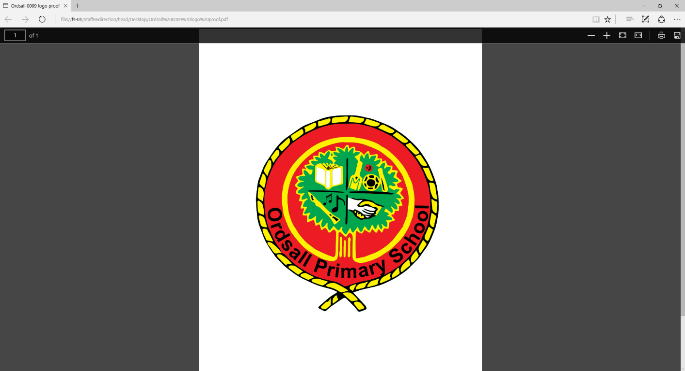 APPOINTMENT OF HEADTEACHER PERSON SPECIFICATION (Revised June 2019)THE PERSON SPECIFICATION IS USED BY THE SELECTION PANEL TO IDENTIFY THE ATTRIBUTES A SUCCESSFUL CANDIDATE WILL NEED TO BRING TO THE POST.Those marked E are essential and must be met in order for a candidate to be shortlisted for interview or appointed to the post. Those marked D are desirable and will strengthen a candidate’s likelihood of being invited to interview or appointed to the post.All other abilities and aptitudes will be judged ‘by degree’ from application, references and interview activities to guide the selection panel in appointing a candidate who is personally and professionally suited to successfully filling this particular post.A = application form/ letter:    I = interview process:   R = referenceCandidates should ensure that they will satisfy the essential elements before applying and ensure that they construct their letter of application to include the areas requested in the details sent to potential candidates.Revised June 2019 AW (HR / DW (EIS)CATEGORYEVIDENCE QUALIFICATIONSQUALIFICATIONSQUALIFICATIONSQualified Teacher StatusEANPQHDARecent CPD relevant to the postEAOther professional qualificationsDAEXPERIENCE EXPERIENCE EXPERIENCE Substantial successful teaching experience in the primary phase EA/RExperience in more than one schoolDAExperience in a large schoolDASubstantial successful senior leadership experience in primary phase schoolsEA/RExperience of appraising the work of others EA/IExperience of working with governors  EAPROFESSIONAL KNOWLEDGE & UNDERSTANDING PROFESSIONAL KNOWLEDGE & UNDERSTANDING PROFESSIONAL KNOWLEDGE & UNDERSTANDING Up to date knowledge of the primary and early years curriculumWide knowledge of effective teaching methods and strategiesUp to date knowledge of assessment and tracking Understanding of school improvement strategiesKnowledge of current educational legislation and initiativesKnowledge of equal opportunities and commitment to their pursuit EA/R/IPROFESSIONAL COMPETENCIES PROFESSIONAL COMPETENCIES PROFESSIONAL COMPETENCIES The ability to think strategically and plan for the futureThe ability to drive and manage change efficientlyThe ability to establish appropriate priorities for spending and effectively manage and monitor the school budgetThe ability to maintain and work within policies and proceduresA competent user of ITA commitment to setting high expectations and the ability to challenge underperformanceA commitment to ensuring inclusion, addressing diversity and accessThe ability to motivate and manage members of staff with different skills and experience and to delegate appropriatelyGood communication skills: - the ability to present orally with clarity and authority the ability to write effectivelyThe ability to take clear decisionsThe ability to establish and maintain effective relationships with parents, carers and other agencies or individuals with a connection to the schoolThe ability to form and maintain appropriate relationships and personal boundaries with pupils in the schoolThe ability to collaborate and network with others beyond the school in order to build and maintain a learning community The ability to delegate effectively and ensure accountabilityEA/R/ISAFEGUARDING SAFEGUARDING SAFEGUARDING Evidence of up to date safeguarding training EAKnowledge of the headteacher’s responsibilities in managing safeguarding mattersEIAn understanding of the school’s role in keeping pupils and staff safeEA/IAn enhanced DBS check (if not already employed by the local authority)EPost AppointmentPERSONAL ATTRIBUTES PERSONAL ATTRIBUTES PERSONAL ATTRIBUTES To be adaptable and resilientTo be efficient and able to complete tasks on timeTo be able to create effective working relationships with all children, staff, governors and parents/carersTo engage with the local community and wider life of the schoolEIREFERENCESREFERENCESREFERENCESThe candidate will have appropriate references recommending for the postER SPECIFIC REQUIREMENTS  SPECIFIC REQUIREMENTS  SPECIFIC REQUIREMENTS The ability to structure and write a convincing letter of application as requested in the letter to potential candidatesEAThe ability to present professionally and manage tasks and an interview with confidence, authority and convictionEI